Aneks 1A. - Standardni obrazac zahteva za dobijanje potvrde o legalizaciji za završetak objekta I kategorije (koji nije skladište do 1500 m2) i kuća II kategorije (preko 450m2)  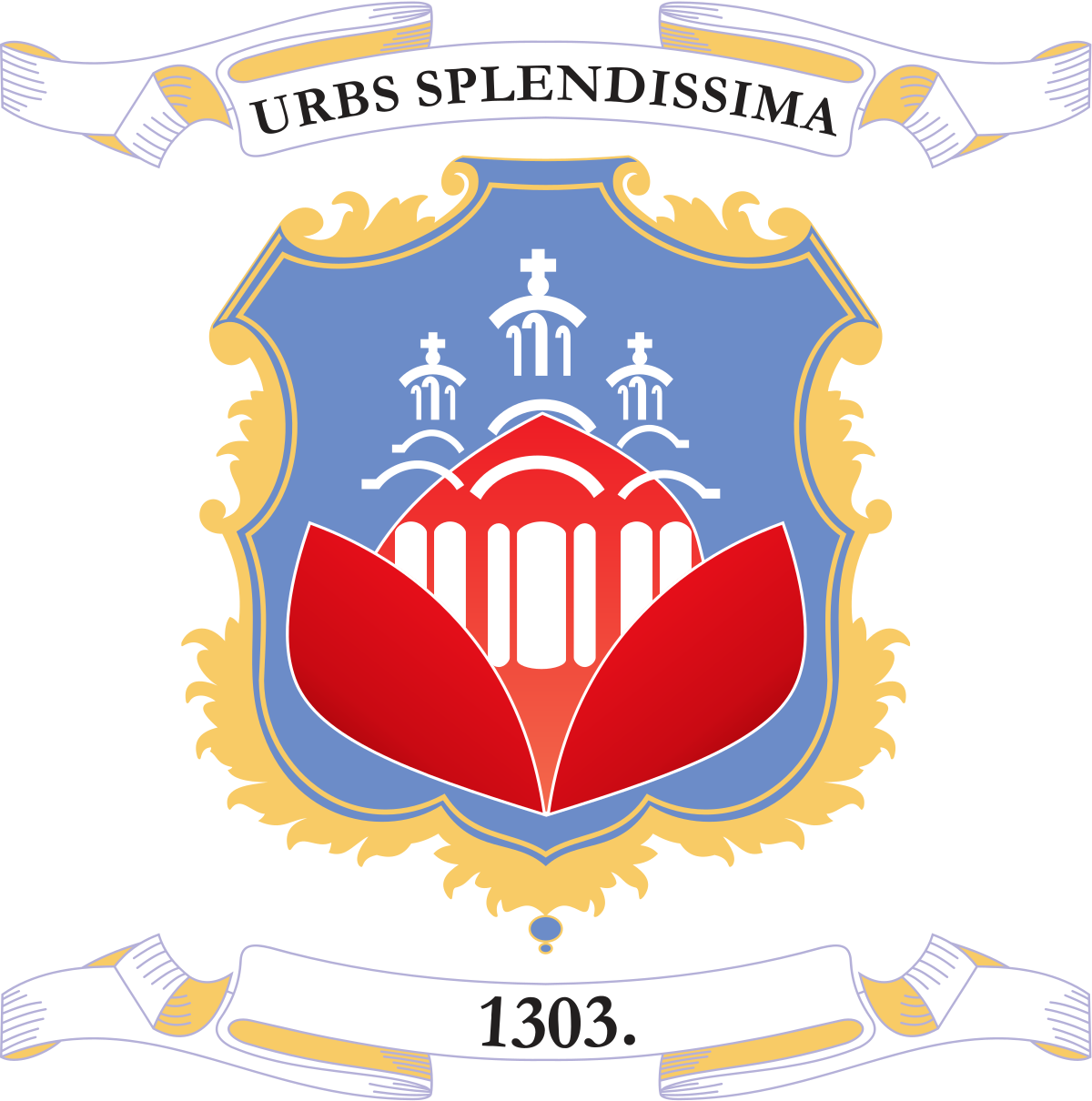 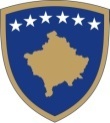 Građevinski objekat se kategoriše prema Administrativnom uputstvu MŽSPP-br. 04/2017 o Kategorizaciji građevinskih objekata, Aneks 1 i 2 Napomena: Kategorizacija nedovršenih građevinskih objekata bez dozvole vrši se na osnovu površine i drugih postojećih i planiranih karakteristika za završetak građevinskog objekta Sledeći dokumenti, osim onih iz tačke 8, podnose se u jednom (1) originalnom i dva (2) kopirana primeraka. Dokumenti iz tačke 8. podnose se u tri (3) fizička primeraka i jednom (1) digitalnom primerku - slike u PDF i DWG formatu.Popunjava se u kancelariji (Opština)Popunjava se u kancelariji (Opština)Referentni broj:Datum prijema:1.   Informacije o podnosiocu zahteva1.   Informacije o podnosiocu zahtevaDa li je podnosilac zahteva ovlašćeni predstavnik  Ne          Da  Ako je odgovor da, onda će se uz zahtev priložiti overeni ugovor sa vlasnikom građevinskog objekta bez dozvole.Da li je podnosilac zahteva ovlašćeni predstavnik  Ne          Da  Ako je odgovor da, onda će se uz zahtev priložiti overeni ugovor sa vlasnikom građevinskog objekta bez dozvole.Da li je podnosilac zahteva ovlašćeni predstavnik  Ne          Da  Ako je odgovor da, onda će se uz zahtev priložiti overeni ugovor sa vlasnikom građevinskog objekta bez dozvole.Da li je podnosilac zahteva ovlašćeni predstavnik  Ne          Da  Ako je odgovor da, onda će se uz zahtev priložiti overeni ugovor sa vlasnikom građevinskog objekta bez dozvole.Da li je podnosilac zahteva ovlašćeni predstavnik  Ne          Da  Ako je odgovor da, onda će se uz zahtev priložiti overeni ugovor sa vlasnikom građevinskog objekta bez dozvole.Ime:Br. lične karte:Adresa:TelefonKontakt putem telefona ili e-mail-a?E-mail:Kontakt putem telefona ili e-mail-a?2.   Informacije o vlasniku građevinskog objekta 2.   Informacije o vlasniku građevinskog objekta 2.   Informacije o vlasniku građevinskog objekta 2.   Informacije o vlasniku građevinskog objekta Ime:Br. lične karte:Adresa:3.  Detalji o postojećem nedovršenom građevinskom objektu3.  Detalji o postojećem nedovršenom građevinskom objektu3.  Detalji o postojećem nedovršenom građevinskom objektu3.  Detalji o postojećem nedovršenom građevinskom objektu3.  Detalji o postojećem nedovršenom građevinskom objektuAdresa građevinskog objekta (ili opis lokacije):Katastarska zona:Br. katastarske parcele:GPS koordinate lokacije:Funkcija:      Kuća                   Kućna garaža                    Poljoprivredni objekat (do 600m2)          Poslovni i administrativni objekti (preko 50% st. jedinica)          Skladište u kojem se ne skladište opasni materijali (do 1500m2)         Ostalo:  ____________________________________________________Funkcija:      Kuća                   Kućna garaža                    Poljoprivredni objekat (do 600m2)          Poslovni i administrativni objekti (preko 50% st. jedinica)          Skladište u kojem se ne skladište opasni materijali (do 1500m2)         Ostalo:  ____________________________________________________Funkcija:      Kuća                   Kućna garaža                    Poljoprivredni objekat (do 600m2)          Poslovni i administrativni objekti (preko 50% st. jedinica)          Skladište u kojem se ne skladište opasni materijali (do 1500m2)         Ostalo:  ____________________________________________________Funkcija:      Kuća                   Kućna garaža                    Poljoprivredni objekat (do 600m2)          Poslovni i administrativni objekti (preko 50% st. jedinica)          Skladište u kojem se ne skladište opasni materijali (do 1500m2)         Ostalo:  ____________________________________________________Funkcija:      Kuća                   Kućna garaža                    Poljoprivredni objekat (do 600m2)          Poslovni i administrativni objekti (preko 50% st. jedinica)          Skladište u kojem se ne skladište opasni materijali (do 1500m2)         Ostalo:  ____________________________________________________Godina izgradnje :Godina izgradnje :Godina izgradnje :Godina izgradnje :Godina izgradnje :   Popuniti pod A ili pod B    Popuniti pod A ili pod B    Popuniti pod A ili pod B    Popuniti pod A ili pod B    Popuniti pod A ili pod B A)  Građevinski objekat bez dozvole:                       Građevinski objekat bez građevinske dozvole                                                      Prekoračenje građevinske dozvole                     Ukupna površina građevinskog objekta:_____ m² Broj spratova : _________A)  Građevinski objekat bez dozvole:                       Građevinski objekat bez građevinske dozvole                                                      Prekoračenje građevinske dozvole                     Ukupna površina građevinskog objekta:_____ m² Broj spratova : _________B)   Intervencija bez dozvole na građevinskom objektu sa dozvolom :                       Nadgradnja                                                                                          Proširenje                                                Intervencija bez dozvole unutar objekta  Ukupna površina intervencije : _______ m² Broj spratova intervencije : _________B)   Intervencija bez dozvole na građevinskom objektu sa dozvolom :                       Nadgradnja                                                                                          Proširenje                                                Intervencija bez dozvole unutar objekta  Ukupna površina intervencije : _______ m² Broj spratova intervencije : _________B)   Intervencija bez dozvole na građevinskom objektu sa dozvolom :                       Nadgradnja                                                                                          Proširenje                                                Intervencija bez dozvole unutar objekta  Ukupna površina intervencije : _______ m² Broj spratova intervencije : _________3A. Dokazi da je podnosilac zahteva korisnik programa socijalne pomoći na KosovuDaNe3A. Dokazi da je podnosilac zahteva korisnik programa socijalne pomoći na Kosovu4. Dokazi da je građevinski objekat završen pre 05.09.2018:4. Dokazi da je građevinski objekat završen pre 05.09.2018:DaDaNeNeN/PiN/Pia. Zvanični ortofoto ili druge avionske ili satelitske slike napravljene pre 05.09.2018, na kojima se može videti građevinski objekat.a. Zvanični ortofoto ili druge avionske ili satelitske slike napravljene pre 05.09.2018, na kojima se može videti građevinski objekat.Ako se postojanje građevinskog objekta ne može dokazati u skladu sa tačkom a, podnosilac zahteva će dati izjavu pod zakletvom o tome kada je izgrađen građevinski objekat (tačka b), kao i jedan od dokaza naveden u tačkama c, d ili e.Ako se postojanje građevinskog objekta ne može dokazati u skladu sa tačkom a, podnosilac zahteva će dati izjavu pod zakletvom o tome kada je izgrađen građevinski objekat (tačka b), kao i jedan od dokaza naveden u tačkama c, d ili e.b. Izjava pod zakletvom o tome kada je izgrađen građevinski objekatb. Izjava pod zakletvom o tome kada je izgrađen građevinski objekatc. Dokaz o plaćanju poreza na imovinuc. Dokaz o plaćanju poreza na imovinud. Dokaz o plaćanju komunalnih računad. Dokaz o plaćanju komunalnih računae. Dokument izdat od strane javnog organae. Dokument izdat od strane javnog organaU nedostatku dokaza iz tačaka c, d ili e, podnosilac zahteva će dostaviti dva dokaza navedena u tačkama f, g, h, i.U nedostatku dokaza iz tačaka c, d ili e, podnosilac zahteva će dostaviti dva dokaza navedena u tačkama f, g, h, i.f. fakture vezane za građevinski objekatf. fakture vezane za građevinski objekatg. ugovor koji se odnosi na građevinski objekatg. ugovor koji se odnosi na građevinski objekath. izjava svedoka pod zakletvom koji nije u srodstvu sa podnosiocem zahteva, vlasnikom građevinskog objekta bez dozvole ili investitorom h. izjava svedoka pod zakletvom koji nije u srodstvu sa podnosiocem zahteva, vlasnikom građevinskog objekta bez dozvole ili investitorom i. drugi pouzdani dokument kojim se dokazuje vreme izgradnje građevinskog objektai. drugi pouzdani dokument kojim se dokazuje vreme izgradnje građevinskog objekta5. Dokazi o pravu svojine ili pravu korišćenja parcele:5. Dokazi o pravu svojine ili pravu korišćenja parcele:DaDaNeNeN/PiN/PiKopija plana i potvrda o vlasništvu ne stariji od šest meseci. Ako vlasnik građevinskog objekta bez dozvole nije registrovani vlasnik parcele, potrebna je dokumentacija za dokazivanje prava svojine ili prava na korišćenje parcele.Kopija plana i potvrda o vlasništvu ne stariji od šest meseci. Ako vlasnik građevinskog objekta bez dozvole nije registrovani vlasnik parcele, potrebna je dokumentacija za dokazivanje prava svojine ili prava na korišćenje parcele.6. Planirani građevinski radovi DaNeZa završetak građevinskog objekta predviđeni su dodatni građevinski radovi koji menjaju osnovu ili visinu građevinskog objekta ili postojeću namenu.Ako ste označili „DA“, popunite sledeće tabele: 7, 8, 10 i 12.Ako ste označili „NE“, popunite sledeće tabele: 7 (b, d), 8 (a, b), 9, 11 i 12.7. Dokumentacija stručnjaka koji pripremaju merenje/evidentiranje postojećeg statusa nedovršenog građevinskog objekta bez dozvole 7. Dokumentacija stručnjaka koji pripremaju merenje/evidentiranje postojećeg statusa nedovršenog građevinskog objekta bez dozvole 7. Dokumentacija stručnjaka koji pripremaju merenje/evidentiranje postojećeg statusa nedovršenog građevinskog objekta bez dozvole 7. Dokumentacija stručnjaka koji pripremaju merenje/evidentiranje postojećeg statusa nedovršenog građevinskog objekta bez dozvole DaDaNeNe     Tim za izradu projekta postojećeg stanja     Tim za izradu projekta postojećeg stanja     Tim za izradu projekta postojećeg stanja     Tim za izradu projekta postojećeg stanja     Tim za izradu projekta postojećeg stanja     Tim za izradu projekta postojećeg stanja     Tim za izradu projekta postojećeg stanja     Tim za izradu projekta postojećeg stanjaa. Građevinski inženjer (Primenjuje se ako je u TABELI 6 zabeležen odgovor „DA“)Telefon:E-mail:E-mail:E-mail:E-mail:E-mail:b. Licencirani inženjer geodezijeTelefon:E-mail:E-mail:E-mail:E-mail:E-mail:c. Izjava projektantskog tima (Primenjuje se ako je u TABELI 6 zabeležen odgovor „DA“) c. Izjava projektantskog tima (Primenjuje se ako je u TABELI 6 zabeležen odgovor „DA“) c. Izjava projektantskog tima (Primenjuje se ako je u TABELI 6 zabeležen odgovor „DA“) c. Izjava projektantskog tima (Primenjuje se ako je u TABELI 6 zabeležen odgovor „DA“) c. Izjava projektantskog tima (Primenjuje se ako je u TABELI 6 zabeležen odgovor „DA“) d. Diplome projektantskog timad. Diplome projektantskog timad. Diplome projektantskog timad. Diplome projektantskog timad. Diplome projektantskog tima8. Merenje/evidentiranje postojećeg stanja građevinskog objekta bez dozvoleDaNeN/Pb. Geodetska merenja - Geodetsko ispitivanje plana parcele (uključujući tačke priključka na vodovod, kanalizaciju, električnu energiju), - Geodetsko merenje objekta - zgrade (trodimenzionalna refleksija - geometrija zgrade x, y, h h)     - izrada skica za svaki sprat, podrum i spratove građevinskog objekta.      - izrada dosijea o zahtevima za građevinske objekte i delove građevinskih objekataNapomena: U intervencijama bez dozvole na građevinskim objektima sa dozvolom, snimanje se vrši samo za delove intervencije  (Gore navedena geodetska merenja vrše se na osnovu „Kataloga za merenje i osnivanje katastarskih jedinica“, izdatog od strane KAK-a)b.  Slike koje pokazuju izgled građevinskog objekta bez dozvole (izgled fasade/građevinskog objekta)Napomena: U intervencijama bez dozvole na građevinskim objektima sa dozvolom, slike treba da pokazuju građevinski objekat sa dozvolom i intervencije bez dozvole, kao i intervencije bez dozvole kao posebne c. Izveštaj stručnjaka o stabilnosti objekta, uključujući i zaključak o bezbednosti i stabilnosti građevinskog objekta; (u intervencijama bez dozvole, dostaviti izveštaj o strukturi intervencije bez dozvole i uticaju na strukturu građevinskog objekta sa dozvolom)(Primenjuje se ako je u TABELI 6 zabeležen odgovor „DA“)d. Slike susednih građevinskih objekata u krugu od najmanje pedeset (50) metara od graničnih linija katastarske parcele na kojoj podnosilac zahteva predlaže završetak građevinskog objekta(Primenjuje se ako je u TABELI 6 zabeležen odgovor „DA“)9. Izjava vlasnika građevinskog objekta bez dozvole (Aneks 1B)(Primenjuje se ako je u TABELI 6 zabeležen odgovor „NE")DaNe9. Izjava vlasnika građevinskog objekta bez dozvole (Aneks 1B)(Primenjuje se ako je u TABELI 6 zabeležen odgovor „NE")10. Predlog uslova izgradnje za završetak nedovršenog građevinskog objekta bez dozvole(Primenjuje se ako je u TABELI 6 zabeležen odgovor „DA“)10. Predlog uslova izgradnje za završetak nedovršenog građevinskog objekta bez dozvole(Primenjuje se ako je u TABELI 6 zabeležen odgovor „DA“)Opis neposredne okoline i zgradaOpis neposredne okoline i zgradaMolimo opišite postojeće građevinske objekte i okolne karakteristike u krugu od pedeset (50) metara od graničnih linija katastarske parcele gde podnosilac zahteva predlaže završetak nedovršenog građevinskog objekta:Postoje li objekti u okolini u krugu od pedeset (50) metara od graničnih linija vaše parcele:  DA      NE       , Ako je odgovor DA,  koja kategorija I       II       III      Opišite objekte u okolini u krugu od pedeset (50) metara od graničnih linija vaše parcele:  Molimo opišite postojeće građevinske objekte i okolne karakteristike u krugu od pedeset (50) metara od graničnih linija katastarske parcele gde podnosilac zahteva predlaže završetak nedovršenog građevinskog objekta:Postoje li objekti u okolini u krugu od pedeset (50) metara od graničnih linija vaše parcele:  DA      NE       , Ako je odgovor DA,  koja kategorija I       II       III      Opišite objekte u okolini u krugu od pedeset (50) metara od graničnih linija vaše parcele:  Predloženi uslovi izgradnjePredloženi uslovi izgradnjePredložena destinacija za korišćenje zemljišta:      a.1. Predložena namena objektaPredložena destinacija za korišćenje zemljišta:      a.1. Predložena namena objektaRegulatorna linija (VRR) od ivice javnog puta.     m’Građevinska linija (VN) od granica katastarske parcele prema:c.1. Prednjem delu uz javni putc.2. Stranama – desno (RS)c.3. Stranama – levo (LS)c.4. Stražnja strana      m’     m’     m’     m’Dozvoljena visina u odnosu na udaljenost od granica katastarske parcele duž javnog puta     /        Dozvoljena visina u odnosu na udaljenost od bočne granice (desna strana objekta RS i leva strana LS) i stražnje strane (R) katastarske parceleP           /      AD        /      AM       /      Procenat ukupne površine koja se koristi za osnovu  katastarskog objekta(Indeks korišćenja zemljišta katastarske parcele - CDLUI)     %Procenat ukupne zelene površine za apsorpciju padavina u odnosu na površinu katastarske parcele (Zelena površina apsorpcije parcele GASP)      % Procenat ukupne građevinske površine unutar katastarske parcele u odnosu na površinu katastarske parcele (Indeks površine za izgradnju- CSI)Procenat korisne podzemne površine proporcionalno površini katastarske parcelePodzemna površina parcele  (USP)      %Broj parking mesta za vozilaMaterijali na spoljnim površinama zgrade:      Postoji li neograničen pristup javnim putevima i javnoj infrastrukturi?   Da    Ne      Nije primenljivo  Objasniti:       Postoji li neograničen pristup javnim putevima i javnoj infrastrukturi?   Da    Ne      Nije primenljivo  Objasniti:       Da li će predložena upotreba više zagađivati životnu sredinu ili stvarati veću buku nego okolno područje? Da   Ne      Nije primenljivo  Objasnite:       Da li će predložena upotreba više zagađivati životnu sredinu ili stvarati veću buku nego okolno područje? Da   Ne      Nije primenljivo  Objasnite:       Da li se neki od građevinskih radova izvodi u zaštićenim područjima, posebnim područjima ili posebnim zaštićenim područjima?                      Da           Ne          Nije primenljivo  Objasnite:       Da li se neki od građevinskih radova izvodi u zaštićenim područjima, posebnim područjima ili posebnim zaštićenim područjima?                      Da           Ne          Nije primenljivo  Objasnite:       Drugo:Drugo:Idejni projekat za završetak nedovršenog građevinskog objekta bez dozvole         Da            Ne         Idejni projekat za završetak nedovršenog građevinskog objekta bez dozvole         Da            Ne         11. Radovi na završetku građevinskog objekta(Primenjuje se ako je u TABELI 6 zabeležen odgovor „NE“)11. Radovi na završetku građevinskog objekta(Primenjuje se ako je u TABELI 6 zabeležen odgovor „NE“)Instalacija vodovoda                                              Hidroizolacija                                              Instalacija kanalizacionog sistema                                                            Malterisanje                                                 Instalacija sistema električne energije                    Krovna obloga                                              Instalacija sistema grijanja                                     Spoljna stolarija                                                  Toplotna izolacija                                                   Rad na finalizaciji interijera                               Drugi radovi za finalizaciju (opis) _____________________________________________________________________________    Drugi radovi za finalizaciju (opis) _____________________________________________________________________________    12. Izjava podnosioca zahteva12. Izjava podnosioca zahtevaOvim podnosim zahtev za potvrdu o legalizaciji građevinskog objekta, kako je opisan u ovom obrascu i u pratećim dokumentima, grafičkim prezentacijama i dodatnim informacijama. Potvrđujem da su, po mom najboljem saznanju, sve činjenice navedene u ovom zahtevu istinite i tačne.Ako su potrebni dodatni građevinski radovi za završetak građevinskog objekta, promenu područja pokrivanja ili visinu objekta ili promenu postojećeg odredišta, obavešten sam da će se ovaj zahtev smatrati potpunim tek nakon podnošenja idejnog projekta za završetak izgradnje građevinskog objekta prema odobrenim uslovima izgradnje nadležnog organa.Ovim podnosim zahtev za potvrdu o legalizaciji građevinskog objekta, kako je opisan u ovom obrascu i u pratećim dokumentima, grafičkim prezentacijama i dodatnim informacijama. Potvrđujem da su, po mom najboljem saznanju, sve činjenice navedene u ovom zahtevu istinite i tačne.Ako su potrebni dodatni građevinski radovi za završetak građevinskog objekta, promenu područja pokrivanja ili visinu objekta ili promenu postojećeg odredišta, obavešten sam da će se ovaj zahtev smatrati potpunim tek nakon podnošenja idejnog projekta za završetak izgradnje građevinskog objekta prema odobrenim uslovima izgradnje nadležnog organa.Potpis podnosioca zahteva:Datum (DD/MM/YYYY):Potpis nadležnog službenika:(prijem dokumentacije za zahtev pre podnošenja idejnog rešenja, ako je primenjivo)se ap3526het) Datum (DD/MM/YYYY):Potpis nadležnog službenika nakon popunjavanja zahteva: Datum (DD/MM/YYYY):Napomena: Pre podnošenja zahteva za legalizaciju, podnosilac zahteva se konsultuje sa Zakonom br. 06/L-024 o postupanju sa građevinskim objektima bez dozvole i ovim Administrativnim uputstvom, o tome koja dokumentacija je potrebna za zahtev ili može zatražiti pojašnjenje u opštini*** Tražite od službenog lica potvrdu o prijemu prilikom podnošenja zahteva i priloženih dokumenata ***Napomena: Pre podnošenja zahteva za legalizaciju, podnosilac zahteva se konsultuje sa Zakonom br. 06/L-024 o postupanju sa građevinskim objektima bez dozvole i ovim Administrativnim uputstvom, o tome koja dokumentacija je potrebna za zahtev ili može zatražiti pojašnjenje u opštini*** Tražite od službenog lica potvrdu o prijemu prilikom podnošenja zahteva i priloženih dokumenata ***